Elektroniczny przełącznik ciśnienia do zastosowań higienicznych
Klingenberg, marzec 2023 r. Elektroniczny presostat PSD-4 to uniwersalne rozwiązanie dla zadań automatyki przemysłowej - także w zastosowaniach higienicznych i w trudnych warunkach.Dzięki certyfikatom EHEDG i 3-A, presostat nadaje się również do branż o wysokich wymaganiach higienicznych.Dzięki dokładności < ±0,5% i minimalnemu długoterminowemu dryftowi, trwale zapewnia dokładne odwzorowanie ciśnienia procesowego przez ponad 100 milionów cykli obciążenia. Przełącznik ciśnienia jest dostępny z cyfrowym sygnałem wyjściowym, jak również z przełączalnym i skalowalnym wyjściem analogowym. Ponadto można go również łatwo monitorować poprzez autodiagnostykę.Dane o stanie i funkcje diagnostyczne umożliwiają spójne monitorowanie. Wartości ciśnienia lub temperatury, które są powyżej lub poniżej specyfikacji, są wyświetlane bezpośrednio w systemie. Dane umożliwiają również wyciągnięcie wniosków na temat zmieniających się warunków procesu. Dodatkowe informacje pomagają w sprawdzeniu obciążenia.Skalowalne wyjście analogowe umożliwia dostosowanie zakresu pomiarowego w stosunku 5:1. Ponadto, sygnał wyjściowy może być skonfigurowany specjalnie dla danej aplikacji. Dzięki temu PSD-4 może być elastycznie wykorzystywany.Liczba znaków: 1,160Słowo kluczowe: PSD-4Producent:WIKA Alexander Wiegand SE & Co. KGAlexander-Wiegand-Straße 3063911 Klingenberg/GermanyTel. +49 9372 132-0Fax +49 9372 132-406vertrieb@wika.comwww.wika.deZdjęcie WIKA: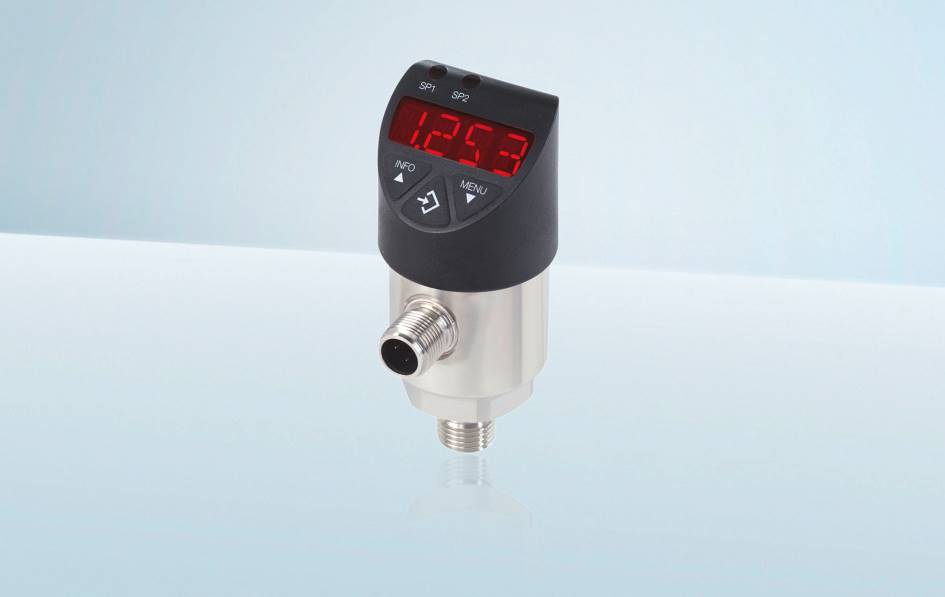 Model: PSD-4Edycja przez:WIKA Polskaspółka z ograniczoną odpowiedzialnością sp. k.ul. Łęgska 29/3587-800 WłocławekTel. +48 54 23 01 100info@wikapolska.plwww.wikapolska.plReklama prasowa WIKA